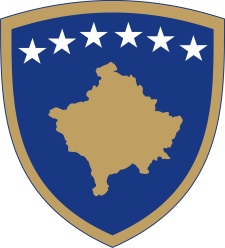 Republika e KosovësRepublika Kosova - Republic of KosovoQeveria - Vlada - Government                             Br. 01/144              Datum: 04. 05. 2017Vlada Republike Kosova je na osnovu  člana  92 stav 4. i člana  93 stav  (4) Ustava Republike Kosovo, , na osnovu člana 4 Pravilnika br. 02/2011 o oblastima administrativnih odgovornosti Kancelarije Premijera i ministarstava, izmenjenog i dopunjenog  Pravilnikom br. 07/2011, i člana  19 Pravilnika o radu Vlade Republike Kosova  br. 09/2011, na sednici održanoj 04. maja  2017 godine, je donela:O D L U K UUsvojen je izvod zapisnika i transkript sa 140 sednice vlade . Odluka stupa na snagu danom potpisivanja.Isa MUSTAFA           _________________                                                                                                                         Premijer Republike Kosovo  Dostavlja se: zamenicima Premijera svim ministarstvima  (ministrima )Generalnom sekretaru KPR-a  		Arhivi Vlade2018-2020 Republika e KosovësRepublika Kosova - Republic of KosovoQeveria - Vlada - Government                             Br. 02/144              Datum: 04. 05. 2017Vlada Republike Kosova je na osnovu  člana  92 stav 4. i člana  93 stav  (4) Ustava Republike Kosovo, , na osnovu člana 4 Pravilnika br. 02/2011 o oblastima administrativnih odgovornosti Kancelarije Premijera i ministarstava, izmenjenog i dopunjenog  Pravilnikom br. 07/2011, i člana  19 Pravilnika o radu Vlade Republike Kosova  br. 09/2011, na sednici održanoj 04. maja  2017 godine, je donela:O D L U K UO izmenama i dopunama zakonodavnog programa Vlade Republike Kosova za 2017. godinu  U Zakonodavni program obuhvatiti sledeče nacrte zakona:  1.1. Nacrt zakona o izmenama i dopunama Zakona br. 03/l-094 o predsedniku Republike Kosova 31. 08. 2017 (KP); 1.2 Nacrt zakona o Poreskoj Agenciji i Carini Kosova (MF); 1.3 Nacrt zakona o potvrđivanju Finansijskog sporazuma za IPA2016 između Kosova i Evropske unije (MF); 1.4 Nacrt zakona o potvrđivanju međunarodnog sporazuma između Ministarstva obrazovanja, nauke i tehnologije Republike Kosovo("MONT") i Stitching Spark Holandija ( "SPARK") o  podršci međunarodnog poslovnog koledža Mitrovica (MONT); 1.5 Nacrt zakona o izmenama i dopunama Zakona br. 04/l-159 o  ekonomskim zonama 30.11.2017 (MTI)Zadužuje se  Pravna kancelarija Kancelarije premijera da sprovede ovu odluku.  Ova odluka stupa na snagu danomIsa MUSTAFA           _________________                                                                                                                         Premijer Republike Kosovo  Dostavlja se: zamenicima Premijera svim ministarstvima  (ministrima )Generalnom sekretaru KPR-a  		Arhivi VladeRepublika e KosovësRepublika Kosova - Republic of KosovoQeveria - Vlada - Government                             Br. 03/144              Datum: 04. 05. 2017Vlada Republike Kosova je na osnovu  člana  92 stav 4. i člana  93 stav  (4) Ustava Republike Kosovo, , na osnovu člana 4 Pravilnika br. 02/2011 o oblastima administrativnih odgovornosti Kancelarije Premijera i ministarstava, izmenjenog i dopunjenog  Pravilnikom br. 07/2011, i člana  19 Pravilnika o radu Vlade Republike Kosova  br. 09/2011, na sednici održanoj 04. maja  2017 godine, je donela:O D L U K UOdobren je Nacrt zakona o izmenama i dopunama Zakona br. 03/l-094 o predsedniku Republike Kosovo.  Dužan je Generalni sekretar Kancelarije premijera da nacrt zakona iz tačka 1 ove odluke prosledi za razmatranje i usvajanje u Skupštini Republike Kosovo.  Odluka stupa na snagu danom potpisivanja.Isa MUSTAFA           _________________                                                                                                                         Premijer Republike Kosovo  Dostavlja se: zamenicima Premijera svim ministarstvima  (ministrima )Generalnom sekretaru KPR-a  		Arhivi VladeRepublika e KosovësRepublika Kosova - Republic of KosovoQeveria - Vlada - Government                             Br. 04/144              Datum: 04. 05. 2017Vlada Republike Kosova je na osnovu  člana  92 stav 4. i člana  93 stav  (4) Ustava Republike Kosovo, na osnovu člana 4 Pravilnika br. 02/2011 o oblastima administrativnih odgovornosti Kancelarije Premijera i ministarstava, izmenjenog i dopunjenog  Pravilnikom br. 07/2011, i člana  19 Pravilnika o radu Vlade Republike Kosova  br. 09/2011, na sednici održanoj 04. maja  2017 godine, je donela:O D L U K UUsvojen je nacrt zakona o porezu na nepokretnu imovine.  Zadužuje se Pravna kancelarija Kancelarije premijera u koordinaciji sa Ministarstvom finansija i Ministarstvom poljoprivrede, šumarstva i ruralnog razvoja da uključe primedbe u tekst nacrta zakona iz stava 1. ove odluke.  Obavezuje se generalni sekretar Kancelarije premijera da nacrt zakona iz tačke 1 ove odluke prosledi za razmatranje i usvajanje Skupštini Republike Kosovo.  Isa MUSTAFA           _________________                                                                                                                         Premijer Republike Kosovo  Dostavlja se: zamenicima Premijera svim ministarstvima  (ministrima )Generalnom sekretaru KPR-a  		Arhivi VladeRepublika e KosovësRepublika Kosova - Republic of KosovoQeveria - Vlada - Government                             Br. 05/144              Datum: 04. 05. 2017Vlada Republike Kosova je na osnovu  člana  92 stav 4. i člana  93 stav  (4) Ustava Republike Kosovo, člana 29 Zakona br. 03/L-058 o upravljanju javnim finansijama i odgovornostima , na osnovu člana 4 Pravilnika br. 02/2011 o oblastima administrativnih odgovornosti Kancelarije Premijera i ministarstava, izmenjenog i dopunjenog  Pravilnikom br. 07/2011, i člana  19 Pravilnika o radu Vlade Republike Kosova  br. 09/2011, na sednici održanoj 04. maja  2017 godine, je donela:O D L U K UMere utvrđene Uredbom (VRK) - Br. 21/2015 o procedurama i kriterijumima za izdavanje uverenja državljana Republike Kosovo koji su dobili diplome sa Univerziteta u Severnoj Mitrovici, u cilju prijavljivanja za radna mesta i dobijanje dozvola i stručnih ispita u javnim institucijama, važe dve godine od početka i ozvaničenje rada Komisije.  Obavezuje se Komisija za proveru diploma izdatih od strane  Univerziteta u Severnoj Mitrovici da nastave rad za još jednu (1) godinu, u skladu sa promenama navedenim u ovom pravilu.  Obavezala se Pravna kancelarija Kancelarije premijera da obuhvati u Uredbi (VRK) - br. 21/2015. promene predviđene prema ovoj odluci.Obavezuju se sve ostale odgovorne institucije na sprovođenje Pravilnika  (VRK) - br. 21/2015 sa izmenama dopunama izvršenim ovom odlukom.  Odluka stupa na snagu danom potpisivanja.Isa MUSTAFA           _________________                                                                                                                         Premijer Republike Kosovo  Dostavlja se: zamenicima Premijera svim ministarstvima  (ministrima )Generalnom sekretaru KPR-a  		Arhivi VladeRepublika e KosovësRepublika Kosova - Republic of KosovoQeveria - Vlada - Government                             Br. 06/144              Datum: 04. 05. 2017Vlada Republike Kosovo je na osnovu člana 92 stav 4 i člana 93 (4) Ustava Republike Kosovo, člana 15. stav 8. Zakona br. 05/L-125 o  budžetu Republike Kosovo, na osnovu člana 4. Uredbe br. 02/2011 za oblasti administrativne odgovornosti Kancelarije premijera, izmenjenog i dopunjenog Uredbom br. 07/2011 i člana 19. Poslovnika o radu Vlade Republike Kosova br. 09/2011, na sednici održanoj 04. maja 2017. godine, donela:O D L U K UOdobrena je preraspodela sredstava u iznosu od 569,639.00 evra u budžetu Ministarstva za lokalnu samoupravu, iz pod-programa centralne uprave (11312) iz projekta "Sufinansiranje sa IPA za regionalni razvoj" sa kodom 13134, u skladu sa 14 (četrnaest) sporazuma o razumevanju, potpisanih od strane Ministarstva za lokalnu upravu i gradonačelnika za kapitalne projekte.  Obavezuje se Ministarstvo finansija i Ministarstvo za lokalnu samoupravu da sprovede ovu odluku.  Odluka stupa na snagu danom potpisivanja.Isa MUSTAFA           _________________                                                                                                                         Premijer Republike Kosovo  Dostavlja se: zamenicima Premijera svim ministarstvima  (ministrima )Generalnom sekretaru KPR-a  		Arhivi VladeRepublika e KosovësRepublika Kosova - Republic of KosovoQeveria - Vlada - Government                             Br. 07/144              Datum: 04. 05. 2017Vlada Republike Kosova je na osnovu  člana  92 stav 4. i člana  93 stav  (4) Ustava Republike Kosovo,  na osnovu člana 4 Pravilnika br. 02/2011 o oblastima administrativnih odgovornosti Kancelarije Premijera i ministarstava, izmenjenog i dopunjenog  Pravilnikom br. 07/2011, i člana  19 Pravilnika o radu Vlade Republike Kosova  br. 09/2011, na sednici održanoj 04. maja  2017 godine, je donela:O D L U K UOdobren je koncept dokument za lokalni ekonomski razvoj.  Obavezuje se Ministarstvo lokalne samouprave i druge ovlašćne institucije za realizaciju ove odluke.  Odluka stupa na snagu danom potpisivanja.Isa MUSTAFA           _________________                                                                                                                         Premijer Republike Kosovo  Dostavlja se: zamenicima Premijera svim ministarstvima  (ministrima )Generalnom sekretaru KPR-a  Arhivi VladeRepublika e KosovësRepublika Kosova - Republic of KosovoQeveria - Vlada - Government                             Br. 08/144              Datum: 04. 05. 2017Vlada Republike Kosova je na osnovu  člana  92 stav 4. i člana  93 stav  (4) Ustava Republike Kosovo, člana 11 i 45 Zakona br. 03/L-139 o eksproptrijaciji nepokretne imovine , sa izmenama i dopunama izvršenim Zakonom br. 03/L-205, na osnovu člana 4 Pravilnika br. 02/2011 o oblastima administrativnih odgovornosti Kancelarije Premijera i ministarstava, izmenjenog i dopunjenog  Pravilnikom br. 07/2011, i člana  19 Pravilnika o radu Vlade Republike Kosova  br. 09/2011, na sednici održanoj 04. maja  2017 godine, je donela:K O N Č N U  O D L U K UUsvaja se eksproprijacija nepokretne  imovine vlasnika i nosilaca interesa koja je potrebna za izgradnju izgradnja autopurta R6 Priština-Elez Han sektori C1 , C2, C2a i C2b, katastarske oblasti: Preoci, Suvido, Dobrotin, Opština Gračanica, Lipljan, Babuš Muhadžera, Konjuh, Smaluša, Marevac, Donje Gadimlje, Banula opština Lipljan, Papaz, Sazli, Srpski Babuš, Miraš, Cernile, Rahovica, Softaj, Bibaj , Staro Selo, Pojata, Sojevo, Komoglava, Muhadžerski Talinovac, Grlica, Rakaj, opština Uroševac i katastarska zona Kodžaj i Stari Kačanik, Opština Kačanik, u skladu sa tabelama koje čine sastavni deo ove odlukeSastavni deo ove odluke je akt evaluacije koji je izradila Kancelarija za procenu nepokretne Imovine / Ministarstvo finansija i tabele u prilogu ove odluke u kojima se određuje iznos naknade onim vlasnicima ili nosiocima  interesa, čija su imovinska prava ili zakonska prava pogođena procesom eksproprijacije, prema tabelama o proceni u 'propratnom dopisu  Akta o proceni "br.Protokola 4165/16 od dat. 21.09.2016. u prilogu ove odlukeU roku od  5 (pet ) radnih dana od dana donošenja  ove odluke , Departman za eksproprijacije/MSPP dostavlja  odluku subjektu potražiocu i drugim licima  identifikovanim u tabelama utvrdjenim u tački 1 ove odlukeU roku od  10 (deset) radnih dana od dana usvajanja  ove Odluke, Departman za eksproprijacije/MSPP  ovu odluku objavljuje u Službenom listu Republike Kosova i u jednim novinama sa velikim  tiražom na Kosovu. Protiv ove odluke subjekti potražioci, bilo koje lice koje je vlasnik ili nosilac interesa na nekretninu ili vlasničkih prava, koji su pogođeni ovom odlukom, kao i svako zainteresovano lice koje  ima direktan legitiman i materijalni  interes na nekretninu, koja je predmet konačne odluke , bez obzira na to da li je ili nije identifikovano u tabelama u prilogu,  imaju pravo podneti žalbu u roku od  (30)  trideset kalendarskih  danu  nadležnom sudu, samo za osporavanje iznosa  naknade  utvrdjene ovom odlukom. U roku od 5(pet) kalandarskih dana od dana od predaje žalbe nadležnom sudu, podnosilac žalbe treba da  5 (pet) fizičkih  kopija žalbe preda u kancelariju državne advokature /ministartvo pravde i jedan primerak (1) žalbe u Kancelarijama odeljenja za eksproprijaciju. U roku od  (2)  dve godine od dana stupanja  na snagu ove odluke, Odeljenje za eksproprijaciju u okviru Ministarstva sredine i prostornog planiranja isplatiće celokupan iznos naknade za eksproprijaciju, utvrdjen u ovoj odluci.Ova odluka zajedno sa njenim tabelarnim i grafičkim delom predstavlja pravni osnov za upis u katastarske knjige na ime novih titulara, kao i tehničku podelu katastarskih parcela. Sa stupanjem na snagu ove odluke, katastarske kancelarije su obavezne da izvrše proceduralna i tehnička dejstva za njeno sprovođenje.Odluka stupa na snagu danom objavljivanja u Službenom listu Republike Kosova i u jednim novinama sa velikim  tiražom na Kosovu  Isa MUSTAFA           _________________                                                                                                                         Premijer Republike Kosovo  Dostavlja se: zamenicima Premijera svim ministarstvima  (ministrima )Generalnom sekretaru KPR-a  Arhivi VladeRepublika e KosovësRepublika Kosova - Republic of KosovoQeveria - Vlada - Government                             Br. 09/144              Datum: 04. 05. 2017Vlada Republike Kosova je na osnovu  člana  92 stav 4. i člana  93 stav  (4) Ustava Republike Kosovo, člana 11 i 45 Zakona br. 03/L-139 o eksproptrijaciji nepokretne imovine , sa izmenama i dopunama izvršenim Zakonom br. 03/L-205, na osnovu člana 4 Pravilnika br. 02/2011 o oblastima administrativnih odgovornosti Kancelarije Premijera i ministarstava, izmenjenog i dopunjenog  Pravilnikom br. 07/2011, i člana  19 Pravilnika o radu Vlade Republike Kosova  br. 09/2011, na sednici održanoj 04. maja  2017 godine, je donela:O D L U K UUsvaja se eksproprijacija nepokretne  imovine vlasnika i nosilaca interesa koja je potrebna za rekonstrukciju nacionalnog puta N2, raskrsnica Gnjilane-QMI, katastarska zona Laplje Selo, opština Gračanica, u skladu sa tabelama koje čine sastavni deo ove odlukeSastavni deo ove odluke je akt evaluacije koji je izradila Kancelarija za procenu nepokretne imovine/Ministarstvo finansija i tabele u prilogu ove odluke u kojima se određuje iznos naknade onim vlasnicima ili nosiocima  interesa, čija su imovinska prava ili zakonska prava pogođena procesom eksproprijacije, prema tabelama o proceni u 'propratnom dopisu  Akta o proceni "br.Protokola 1102/17 od dat. 01.03.2017. u prilogu ove odlukeU roku od  5 (pet ) radnih dana od dana donošenja  ove odluke , Departman za eksproprijacije/MSPP dostavlja  odluku subjektu potražiocu i drugim licima  identifikovanim u tabelama utvrdjenim u tački 1 ove odlukeU roku od  10 (deset) radnih dana od dana usvajanja  ove Odluke, Departman za eksproprijacije/MSPP  ovu odluku objavljuje u Službenom listu Republike Kosova i u jednim novinama sa velikim  tiražom na Kosovu. Protiv ove odluke subjekti potražioci, bilo koje lice koje je vlasnik ili nosilac interesa na nekretninu ili vlasničkih prava, koji su pogođeni ovom odlukom, kao i svako zainteresovano lice koje  ima direktan legitiman i materijalni  interes na nekretninu, koja je predmet konačne odluke , bez obzira na to da li je ili nije identifikovano u tabelama u prilogu,  imaju pravo podneti žalbu u roku od  (30)  trideset kalendarskih  danu  nadležnom sudu, samo za osporavanje iznosa  naknade  utvrdjene ovom odlukom. U roku od 5(pet) kalandarskih dana od dana od predaje žalbe nadležnom sudu, podnosilac žalbe treba da  5 (pet) fizičkih  kopija žalbe preda u kancelariju državne advokature /ministartvo pravde i jedan primerak (1) žalbe u Kancelarijama odeljenja za eksproprijaciju. U roku od  (2)  dve godine od dana stupanja  na snagu ove odluke, Odeljenje za eksproprijaciju u okviru Ministarstva sredine i prostornog planiranja isplatiće celokupan iznos naknade za eksproprijaciju, utvrdjen u ovoj odluci.Ova odluka zajedno sa njenim tabelarnim i grafičkim delom predstavlja pravni osnov za upis u katastarske knjige na ime novih titulara, kao i tehničku podelu katastarskih parcela. Sa stupanjem na snagu ove odluke, katastarske kancelarije su obavezne da izvrše proceduralna i tehnička dejstva za njeno sprovođenje.Odluka stupa na snagu danom objavljivanja u Službenom listu Republike Kosova i u jednim novinama sa velikim  tiražom na Kosovu  Isa MUSTAFA           _________________                                                                                                                         Premijer Republike Kosovo  Dostavlja se: zamenicima Premijera svim ministarstvima  (ministrima )Generalnom sekretaru KPR-a  Arhivi VladeRepublika e KosovësRepublika Kosova - Republic of KosovoQeveria - Vlada - Government                             Br. 10/144              Datum: 04. 05. 2017Vlada Republike Kosova je na osnovu  člana  92 stav 4. i člana  93 stav  (4) Ustava Republike Kosovo, člana 11 i 45 Zakona br. 03/L-139 o eksproptrijaciji nepokretne imovine , sa izmenama i dopunama izvršenim Zakonom br. 03/L-205, na osnovu člana 4 Pravilnika br. 02/2011 o oblastima administrativnih odgovornosti Kancelarije Premijera i ministarstava, izmenjenog i dopunjenog  Pravilnikom br. 07/2011, i člana  19 Pravilnika o radu Vlade Republike Kosova  br. 09/2011, na sednici održanoj 04. maja  2017 godine, je donela:O D L U K UOdobrena je eksproprijacija privatne, opštinske i društvene imovine vlasnika i nosioca interesa koje su predmet izgradnje '' ekonomske-industrijske zone ''naspram '' biznis parka u Glogovcu '' odnosno katastarska zona Sankoce, opstina Glogovac, prema tabeli sastavni deo ove odluke.Sastavni deo ove odluke je akt evaluacije koji je izradila Kancelarija za procenu nepokretne imovine/Ministarstvo finansija i tabele u prilogu ove odluke u kojima se određuje iznos naknade onim vlasnicima ili nosiocima  interesa, čija su imovinska prava ili zakonska prava pogođena procesom eksproprijacije, prema tabelama o proceni u 'propratnom dopisu  Akta o proceni "br.Protokola 293/17 od dat. 18.01.2017. u prilogu ove odlukeU roku od  5 (pet ) radnih dana od dana donošenja  ove odluke , Departman za eksproprijacije/MSPP dostavlja  odluku subjektu potražiocu i drugim licima  identifikovanim u tabelama utvrdjenim u tački 1 ove odlukeU roku od  10 (deset) radnih dana od dana usvajanja  ove Odluke, Departman za eksproprijacije/MSPP  ovu odluku objavljuje u Službenom listu Republike Kosova i u jednim novinama sa velikim  tiražom na Kosovu. Protiv ove odluke subjekti potražioci, bilo koje lice koje je vlasnik ili nosilac interesa na nekretninu ili vlasničkih prava, koji su pogođeni ovom odlukom, kao i svako zainteresovano lice koje  ima direktan legitiman i materijalni  interes na nekretninu, koja je predmet konačne odluke , bez obzira na to da li je ili nije identifikovano u tabelama u prilogu,  imaju pravo podneti žalbu u roku od  (30)  trideset kalendarskih  danu  nadležnom sudu, samo za osporavanje iznosa  naknade  utvrdjene ovom odlukom. U roku od 5(pet) kalandarskih dana od dana od predaje žalbe nadležnom sudu, podnosilac žalbe treba da  5 (pet) fizičkih  kopija žalbe preda u kancelariju državne advokature /ministartvo pravde i jedan primerak (1) žalbe u Kancelarijama odeljenja za eksproprijaciju. U roku od  (2)  dve godine od dana stupanja  na snagu ove odluke, Odeljenje za eksproprijaciju u okviru Ministarstva sredine i prostornog planiranja isplatiće celokupan iznos naknade za eksproprijaciju, utvrdjen u ovoj odluci.Ova odluka zajedno sa njenim tabelarnim i grafičkim delom predstavlja pravni osnov za upis u katastarske knjige na ime novih titulara, kao i tehničku podelu katastarskih parcela. Sa stupanjem na snagu ove odluke, katastarske kancelarije su obavezne da izvrše proceduralna i tehnička dejstva za njeno sprovođenje.Odluka stupa na snagu danom objavljivanja u Službenom listu Republike Kosova i u jednim novinama sa velikim  tiražom na Kosovu  Isa MUSTAFA           _________________                                                                                                                         Premijer Republike Kosovo  Dostavlja se: zamenicima Premijera svim ministarstvima  (ministrima )Generalnom sekretaru KPR-a  Arhivi VladeRepublika e KosovësRepublika Kosova - Republic of KosovoQeveria - Vlada - Government                             Br. 11/144              Datum: 04. 05. 2017Vlada Republike Kosova je na osnovu  člana  92 stav 4. i člana  93 stav  (4) Ustava Republike Kosovo,  člana 4,8,44 i 45  Zakona br. 03/L-139 o eksproptrijaciji nepokretne imovine , sa izmenama i dopunama izvršenim Zakonom br. 03/L-205, na osnovu člana 4 Pravilnika br. 02/2011 o oblastima administrativnih odgovornosti Kancelarije Premijera i ministarstava, izmenjenog i dopunjenog  Pravilnikom br. 07/2011, i člana  19 Pravilnika o radu Vlade Republike Kosova  br. 09/2011, na sednici održanoj 04. maja  2017 godine, je donela:O D L U K UOdobreno je dalje razmatranje zahteva za eksproprijaciju za javni interes društvene imovine PIK "Kosovo Eksport" i DP "Poljoprivreda" Obilić, parcele P-72614055-01459-1 sa površinom od 14519m² i P-72614055-01459-13 sa površinom od 88299m², koje su predmet realizacije projekta za renoviranje fudbalskog stadiona "Agron Rama" katastarska zona, Obilić, opština Obilić, prema tabeli prepisanoj iz relevantnih katastarske evidencije za nosioce nepokretne imovine, njihov položaj u okviru projekta javnog interesa, kao i njihove površine, koja tabela je sastavni deo ove odluke.Vrednost kompenzacije imovine će utvrdirti Ministarstvo finansija, u skladu sa Zakonom br. 03/L-139 o eksproprijaciji nepokretne imovine sa izmenama i dopunama koje su izvršene Zakonom br. 03/l-205 i Administrativnog uputstva br. 02/2015 o usvajanju metoda i tehničkih kriterijuma ocenjivanja koji će biti korišćeno za izračunavanje visine naknade za eksproprisanu nepokretnost i štete koja se odnosi na eksproprijaciju.  Za sprovođenje ove odluke obavezuje se Odeljenje za eksproprijaciju (MSPP), Ministarstvo finansija i opština Obilić.  Sredstva za nadoknadu troškova eksproprijacije imovine troškovi postupka eksproprijacije i evaluacije će biti obezbeđena od strane opštine Obilić.  Odluka stupa na snagu danom objavljivanja                                                                     Isa MUSTAFA           _________________                                                                                                                         Premijer Republike Kosovo  Dostavlja se: zamenicima Premijera svim ministarstvima  (ministrima )Generalnom sekretaru KPR-a  Arhivi VladeRepublika e KosovësRepublika Kosova - Republic of KosovoQeveria - Vlada - Government                             Br. 12/144              Datum: 04. 05. 2017Vlada Republike Kosova je na osnovu  člana  92 stav 4. i člana  93 stav  (4) Ustava Republike Kosovo,  člana 29  Zakona br. 03/L-048 o upravljanju javnim finansijama i odgovornostima, sa izvršenim izmenama i dopunama, na osnovu člana 4 Pravilnika br. 02/2011 o oblastima administrativnih odgovornosti Kancelarije Premijera i ministarstava, izmenjenog i dopunjenog  Pravilnikom br. 07/2011, i člana  19 Pravilnika o radu Vlade Republike Kosova  br. 09/2011, na sednici održanoj 04. maja  2017 godine, je donela:O D L U K UOvlašćuje se ministar finansija da usvoji izdvajanje sredstava iz nepredviđenih troškova, iz podprograma nepredviđenih troškova, sa kodom 13100, u iznosu od 80.000 (osamdeset hiljada evra) za 2017 godinu.  Sredstva iz tačka 1. ove odluke su izdvojena u Ministarstvu obrazovanja, nauke i tehnologije, ekonomska kategorija kapitalnih troškova, u pod-programu kapitalne investicije za pred-univerzitetsko obrazovanje sa kodom 98100 za projekat "Rehabilitacija krova osnovne škole Ram Blaca" u Blacu-Suva Reka.   Obavezuje se Ministarstvo finansija i Ministarstvo obrazovanja, nauke i tehnologije za realizaciju ove odluke  Odluka stupa na snagu danom potpisivanja.                                                                     Isa MUSTAFA           _________________                                                                                                                         Premijer Republike Kosovo  Dostavlja se: zamenicima Premijera svim ministarstvima  (ministrima )Generalnom sekretaru KPR-a  Arhivi VladeRepublika e KosovësRepublika Kosova - Republic of KosovoQeveria - Vlada - Government                             Br. 13/144              Datum: 04. 05. 2017Vlada Republike Kosova je na osnovu  člana  92 stav 4. i člana  93 stav  (4) Ustava Republike Kosovo,  na osnovu člana 4 Pravilnika br. 02/2011 o oblastima administrativnih odgovornosti Kancelarije Premijera i ministarstava, izmenjenog i dopunjenog  Pravilnikom br. 07/2011, i člana  19 Pravilnika o radu Vlade Republike Kosova  br. 09/2011, na sednici održanoj 04. maja  2017 godine, je donela:O D L U K UIzdvojena su sredstva u iznosu od 9600.00 (devethiljada i šestotina) evra, na zahtev Koordinacionog saveta udruženja porodica nestalih na Kosovu, za pokrivanje troškova redovnih godišnjih aktivnosti prilikom obeležavanja određenih dana nestala lica.  Sredstva iz tačke 1. ove odluke se izdvajaju iz državnog budžeta za troškove Vladine komisije za nestale osobe, u okviru Kancelarije premijera, ekonomska kategorija subvencije i transferi i prebacuju se na račun br. 1503001002032142, Raiffeisen banka, Koordinacioni odbor udruženja porodica nestalih Kosova (KOUPNO).  Kancelarija Premijera je dužna da sprovede ovu odluku.  Odluka stupa na snagu danom potpisivanja                                                                     Isa MUSTAFA           _________________                                                                                                                         Premijer Republike Kosovo  Dostavlja se: zamenicima Premijera svim ministarstvima  (ministrima )Generalnom sekretaru KPR-a  Arhivi VladeRepublika e KosovësRepublika Kosova - Republic of KosovoQeveria - Vlada - Government                             Br. 14/144              Datum: 04. 05. 2017Vlada Republike Kosova je na osnovu  člana  92 stav 4. i člana  93 stav  (4) Ustava Republike Kosovo,  Zakona br. 03/L-149 o civilnoj službi Republike Kosovo i Uredbe br. 06/2010 o postupku za imenovanje  na viokum rukovodečuim pozicijama u civilnoj službi Republike Kosovo,  na osnovu člana 4 Pravilnika br. 02/2011 o oblastima administrativnih odgovornosti Kancelarije Premijera i ministarstava, izmenjenog i dopunjenog  Pravilnikom br. 07/2011, i člana  19 Pravilnika o radu Vlade Republike Kosova  br. 09/2011, na sednici održanoj 04. maja  2017 godine, je donela:O D L U K UG. Bekim Hodža je imenovan za generalnog direktora Agencije za civilne registre u okviru Ministarstva unutrašnjih poslova.  Mandat  imenovanog iz tačke 1. ove odluke traje 3 (tri) godine.  Imenovani iz  tačke 1. ove odluke će obavljati sve zadatke i odgovornosti utvrđene važećim propisima.  Obavezuje se Ministarstvo unutrašnjih poslova na sprovođenje ove odluke. Odluka stupa na snagu danom potpisivanja.                                                                     Isa MUSTAFA           _________________                                                                                                                         Premijer Republike Kosovo  Dostavlja se: zamenicima Premijera svim ministarstvima  (ministrima )Generalnom sekretaru KPR-a  Arhivi VladeRepublika e KosovësRepublika Kosova - Republic of KosovoQeveria - Vlada - Government                             Br. 15/144              Datum: 04. 05. 2017Vlada Republike Kosova je na osnovu  člana  92 stav 4. i člana  93 stav  (4) Ustava Republike Kosovo,  na osnovu člana 4 Pravilnika br. 02/2011 o oblastima administrativnih odgovornosti Kancelarije Premijera i ministarstava, izmenjenog i dopunjenog  Pravilnikom br. 07/2011, i člana  19 Pravilnika o radu Vlade Republike Kosova  br. 09/2011, na sednici održanoj 04. maja  2017 godine, je donela:O D L U K UUsvojen je Pravilnik o unutrašnjoj organizaciji i sistematizaciji radnih mesta u Ministarstvu životne sredine i prostornog planiranja.Obavezuje se Ministarstvo životne sredine i prostornog planiranja i druge ovlašćene institucije na realizaciju ove odluke. Ova odluka stupa na snagu danom potpisivanja                                                                     Isa MUSTAFA           _________________                                                                                                                         Premijer Republike Kosovo  Dostavlja se: zamenicima Premijera svim ministarstvima  (ministrima )Generalnom sekretaru KPR-a  Arhivi Vlade